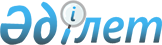 О проекте Указа Президента Республики Казахстан "О внесении дополнения в Указ Президента Республики Казахстан от 20 января 1998 года № 3827 "О профессиональных и иных праздниках в Республике Казахстан"Постановление Правительства Республики Казахстан от 5 ноября 2015 года № 884      Правительство Республики Казахстан ПОСТАНОВЛЯЕТ:

      внести на рассмотрение Президента Республики Казахстан проект Указа Президента Республики Казахстан «О внесении дополнения в Указ Президента Республики Казахстан от 20 января 1998 года № 3827 

«О профессиональных и иных праздниках в Республике Казахстан».      Премьер-Министр

      Республики Казахстан                      К. Масимов О внесении дополнения в Указ Президента Республики

Казахстан от 20 января 1998 года № 3827 «О профессиональных

и иных праздниках в Республике Казахстан»      ПОСТАНОВЛЯЮ:

      1. Внести в Указ Президента Республики Казахстан от 20 января 1998 года № 3827 «О профессиональных и иных праздниках в Республике Казахстан» (САПП Республики Казахстан, 1998 г., № 1, ст. 1) следующее дополнение:

      перечень профессиональных и иных праздников в Республике Казахстан, утвержденный вышеназванным Указом, дополнить пунктом 2-2 следующего содержания:

      «                                                         ».

      2. Настоящий Указ вводится в действие со дня его первого официального опубликования.      Президент

      Республики Казахстан                       Н.Назарбаев 
					© 2012. РГП на ПХВ «Институт законодательства и правовой информации Республики Казахстан» Министерства юстиции Республики Казахстан
				2-2. Всеказахстанский день посадки леса – День работника лесного хозяйства – третья суббота апреля